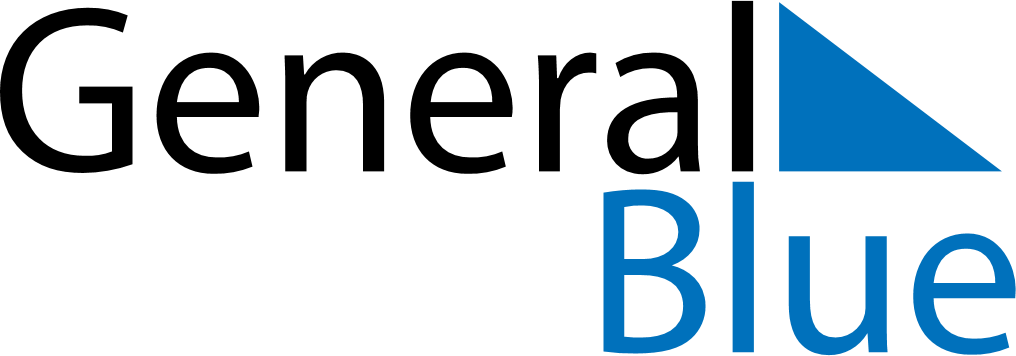 August 2024August 2024August 2024August 2024August 2024August 2024Fredrikstad, Viken, NorwayFredrikstad, Viken, NorwayFredrikstad, Viken, NorwayFredrikstad, Viken, NorwayFredrikstad, Viken, NorwayFredrikstad, Viken, NorwaySunday Monday Tuesday Wednesday Thursday Friday Saturday 1 2 3 Sunrise: 5:02 AM Sunset: 9:42 PM Daylight: 16 hours and 39 minutes. Sunrise: 5:04 AM Sunset: 9:40 PM Daylight: 16 hours and 35 minutes. Sunrise: 5:07 AM Sunset: 9:37 PM Daylight: 16 hours and 30 minutes. 4 5 6 7 8 9 10 Sunrise: 5:09 AM Sunset: 9:35 PM Daylight: 16 hours and 25 minutes. Sunrise: 5:11 AM Sunset: 9:32 PM Daylight: 16 hours and 21 minutes. Sunrise: 5:14 AM Sunset: 9:30 PM Daylight: 16 hours and 16 minutes. Sunrise: 5:16 AM Sunset: 9:27 PM Daylight: 16 hours and 11 minutes. Sunrise: 5:18 AM Sunset: 9:25 PM Daylight: 16 hours and 6 minutes. Sunrise: 5:20 AM Sunset: 9:22 PM Daylight: 16 hours and 1 minute. Sunrise: 5:23 AM Sunset: 9:20 PM Daylight: 15 hours and 56 minutes. 11 12 13 14 15 16 17 Sunrise: 5:25 AM Sunset: 9:17 PM Daylight: 15 hours and 52 minutes. Sunrise: 5:27 AM Sunset: 9:14 PM Daylight: 15 hours and 47 minutes. Sunrise: 5:30 AM Sunset: 9:12 PM Daylight: 15 hours and 42 minutes. Sunrise: 5:32 AM Sunset: 9:09 PM Daylight: 15 hours and 37 minutes. Sunrise: 5:34 AM Sunset: 9:06 PM Daylight: 15 hours and 32 minutes. Sunrise: 5:37 AM Sunset: 9:04 PM Daylight: 15 hours and 27 minutes. Sunrise: 5:39 AM Sunset: 9:01 PM Daylight: 15 hours and 22 minutes. 18 19 20 21 22 23 24 Sunrise: 5:41 AM Sunset: 8:58 PM Daylight: 15 hours and 17 minutes. Sunrise: 5:43 AM Sunset: 8:55 PM Daylight: 15 hours and 11 minutes. Sunrise: 5:46 AM Sunset: 8:53 PM Daylight: 15 hours and 6 minutes. Sunrise: 5:48 AM Sunset: 8:50 PM Daylight: 15 hours and 1 minute. Sunrise: 5:50 AM Sunset: 8:47 PM Daylight: 14 hours and 56 minutes. Sunrise: 5:53 AM Sunset: 8:44 PM Daylight: 14 hours and 51 minutes. Sunrise: 5:55 AM Sunset: 8:41 PM Daylight: 14 hours and 46 minutes. 25 26 27 28 29 30 31 Sunrise: 5:57 AM Sunset: 8:39 PM Daylight: 14 hours and 41 minutes. Sunrise: 6:00 AM Sunset: 8:36 PM Daylight: 14 hours and 36 minutes. Sunrise: 6:02 AM Sunset: 8:33 PM Daylight: 14 hours and 31 minutes. Sunrise: 6:04 AM Sunset: 8:30 PM Daylight: 14 hours and 25 minutes. Sunrise: 6:06 AM Sunset: 8:27 PM Daylight: 14 hours and 20 minutes. Sunrise: 6:09 AM Sunset: 8:24 PM Daylight: 14 hours and 15 minutes. Sunrise: 6:11 AM Sunset: 8:21 PM Daylight: 14 hours and 10 minutes. 